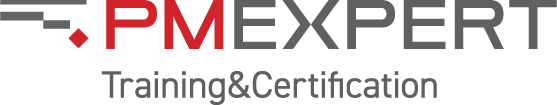 Управление программами и портфелями проектов и Деловая игра «Ценность портфеля»Для кого этот курсДля менеджеров среднего и высшего звенаДля опытных руководителей проектовДля руководителей программ и портфелей проектовДля руководителей и сотрудников Проектных офисовКраткое описаниеКурс основан на стандартах PMI® по управлению программами и портфелями проектов (The Standard for Program Management 4th Edition (2017) и The Standard for Portfolio Management 4th Edition, (2017)). Программа курса охватывает основные принципы и подходы к управлению программами и портфелями проектов.Системные знания о принципах и методах эффективного управления портфелями проектов, отрабатываются на практике в ходе большого ролевого кейса – деловой игры «Цирк», а решения бизнес-кейса крупной торгово-промышленной группы позволит закрепить на практических примерах понимание эффективного использования процессов стандарта PMI по управлению программами проектов. Деловая игра «Ценность портфеля» раскроет все основные факторы успеха управления портфелем и разбираются типичные ошибки. На протяжении всей игры оценивается ценность портфеля для бизнеса компании, являющаяся основным показателем успешности действий игроков. Все принятые решения как на уровне отдельного проекта, так и для портфеля в целом увеличивают или уменьшают значение показателя и дают реальную возможность оценить успешность работы команды.Что дает этот курс слушателюПреимущества обучения на курсе:Знакомство с лучшей мировой практикой управления программами и портфелями, из которой можно взять на вооружение что-то новое для себяЦелостная системная картина управления проектами, программами и портфелями, которая поможет принимать правильные решения в профессиональной деятельностиПонятия, терминология и знания о методах управления PMI помогут найти общий язык с другими участниками проектной деятельности Что дает этот курс корпоративному клиентуПройдя курс, специалисты компании научатся:Управлять портфелями и программами проектовИзбегать типичных ошибок при управлении портфелями и программами проектовУправлять изменениями в компании при внедрении управления портфелями и программами проектов.Учебные часыПродолжительность курса – 20 часов (40% - теория, 60% - практические задания).Формат обученияОнлайн или очный формат обучения под руководством тренера: 2 дня х 8 часов + 1 день х 4 часа (деловая игра)Программа курсаРазбивка PDU по Треугольнику талантов20 PDUWays of WorkingPower SkillsBusiness Acumen1226День 1День 1Раздел 1ВВЕДЕНИЕ В УПРАВЛЕНИЕ ПОРТФЕЛЯМИ ПРОЕКТОВ – 1 часПортфели, программы и проекты. Их определения и взаимосвязьСравнение характеристик проектов, программ и портфелейРаздел 2СТРАТЕГИЯ И КОМПАНИЯ – 2 часаПринципы Стратегического Планирования Бизнеса Компании«Сто лиц» стратегииМиссия и стратегияПроцесс разработки и реализации стратегииФормулирование и реализация стратегииИерархия стратегийСбалансированная система показателейКлючевые показатели эффективностиСтратегия и проектная деятельностьРаздел 3УПРАВЛЕНИЕ ПОРТФЕЛЕМ – 4 часаЖизненный цикл и домены управления портфелемЖизненный цикл портфеляСтадия инициации портфеляСтадия планирования портфеляСтадия исполнения портфеляСтадия оптимизации портфеляМониторинг и контроль портфеляДомены управления портфелемСтратегическое управление портфелемВысокоуровневое руководство портфелемРоли в управлении портфелемРоль менеджера портфеляРоль спонсора портфеляРоль офиса управления портфелемУправление потенциалом и возможностями портфеляУправление вовлеченностью стейкхолдеров портфеляУправление ценностью портфеляУправление рисками портфеляРаздел 4ИЗМЕНЕНИЯ В КОМПАНИИ ПРИ ВНЕДРЕНИИ УПРАВЛЕНИЯ ПОРТФЕЛЯМИ ПРОЕКТОВ – 1 часИзменения в системе отношенийАдаптация КСУП к управлению портфелями проектовДень 2День 2Раздел 5ВВЕДЕНИЕ В УПРАВЛЕНИЕ ПРОГРАММАМИ ПРОЕКТОВ – 1 часОпределение программы проектов и управления программойКонсолидация отдельных выгод проектов в выгоды программыРезультаты портфелей, программ и проектовРаздел 6ОСНОВЫ УПРАВЛЕНИЯ ПРОГРАММАМИ ПРОЕКТОВ – 6 часовОпределение программы проектов и управления программойВзаимосвязь управления портфелем, управления программой проектов и управления проектамиРоль менеджера программыКлючевые элементы (домены) управления программойСогласование стратегии программыУправление выгодами программыУправление вовлеченностью заинтересованных сторон программыРуководство программойУправление жизненным циклом программыПоддерживающие мероприятия и управление интеграцией программыМероприятия фазы определения программыМероприятия фазы поставки программыМероприятия фазы закрытия программыРаздел 7ВНЕДРЕНИЕ УПРАВЛЕНИЯ ПРОГРАММАМИ – 1 часС чего начать?Методы достижения успехаДень 3День 3Раздел 8ДЕЛОВАЯ ИГРА «ЦЕННОСТЬ ПОРТФЕЛЯ» – 4 часаРазработка критериев оценки проектовВыбор проекта для реализацииБалансировка портфеляУправление ресурсами внутри портфеляУправление изменениями на уровне проектов и портфеля в целомПодготовка отчетности перед стратегическим комитетомИтого                                  20 часовИтого                                  20 часов